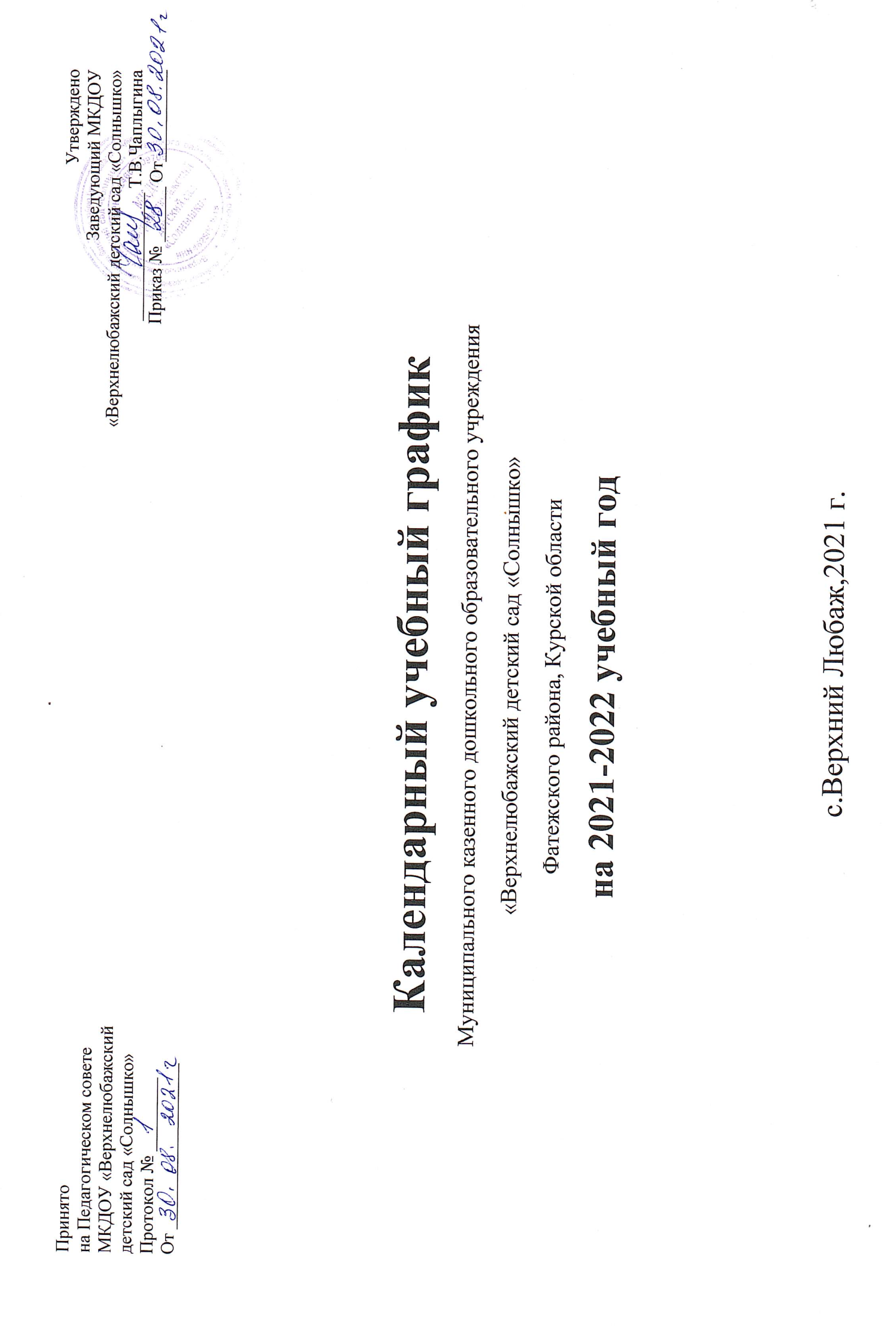 ПОЯСНИТЕЛЬНАЯ ЗАПИСКАКалендарный учебный график является локальным нормативным документом, регламентирующим общие требования к организации образовательного процесса в 2021 - 2022 учебном году в муниципальном казенном дошкольном образовательном учреждении «Верхнелюбажский детский сад «Солнышко» Фатежского района, Курской области, далее – ДОУ.Календарный учебный график разработан в соответствии с:Федеральным законом	от 29.12.2012 г. № 273-ФЗ «Об образовании в Российской Федерации»;Федеральным	государственным образовательным стандартом дошкольного образования, утверждённым приказом Министерства образования и науки Российской Федерации от 17.10.2013 г. № 1155;Порядком организации и осуществления образовательной деятельности по основным общеобразовательным программам	– образовательным программам	дошкольного образования, утвержденный приказом Министерства просвещения Российской Федерации от 31.07.2020 года № 373;-СП 2.4.3648-20 "Санитарно-эпидемиологические требования к организациям воспитания и обучения, отдыха и оздоровления детей и молодежи", утвержденные  постановлением главного санитарного врача №28 от 28.09.2020 г.;Уставом муниципального казенного дошкольного образовательного учреждения «Верхнелюбажский детский сад «Солнышко» Календарный учебный график учитывает в полном объёме возрастные психофизические особенности воспитанников ДОУ и отвечает требованиям охраны их жизни и здоровья.Содержание годового календарного учебного графика включает в себя следующие сведения:Режим работы ДОУ;Продолжительность учебного года, количество недель в учебном году;Продолжительность учебной недели;Продолжительность летнего оздоровительного периода;Объём недельной образовательной нагрузки;Каникулярный период;Сроки адаптационного периода;Сроки проведения педагогической диагностики (без отрыва от образовательной деятельности);Сроки проведения общих родительских собраний;Праздничные дни.Период с 11 мая по 20 мая 2021 года считается общим итоговым диагностическим этапом для всех возрастных групп.Режим работы ДОУ – 12 часов (с 7.00 – 19.00). Согласно статье 112 Трудового Кодекса РФ (в редакции от 23.04.2012№35 – ФЗ) «Нерабочие дни», а также Постановления Правительства РФ от 10.10.2020 г. № 1648 «О переносе выходныхдней в 2021 году» и проекта Постановления Правительства РФ «О переносе выходных дней в 2022 году» в годовом календарном графике учтены нерабочие (выходные и праздничные) дни.Продолжительность учебного года составляет 38 недель с учётом Новогодних каникул.Праздники для воспитанников в течение учебного года планируются в соответствии с комплексным планом культурно– досуговых мероприятий ДОУ на 2021 – 2022 учебный год.Воспитательно-образовательная работа в летний оздоровительный период организуется в соответствии с комплексным планом работы ДОУ на летний оздоровительный период.Календарный учебный график обсуждается и принимается педагогическим советом и утверждается приказом по ДОУ до начала учебного года. Все изменения, вносимые в календарный учебный график, утверждаются приказом и доводятся до всех участников образовательного процесса.ДОУ в установленном законодательством Российской Федерации порядке несёт ответственность за реализацию не в полном объёме основной образовательной программы дошкольного образования в соответствии с календарным учебным графиком.НаименованиеСрокиКоличествоПродолжительность учебного года01.09.2020 - 31.05.202138 учебных недельАдаптационный период01.09.2021 - 30.09.20214 неделиНовогодние каникулы01.01.2022 -9.01.20229 днейРежим работы ДОУ в холодный период01.09.2021 - 31.05.2022,5 - дневная рабочая неделя, с 7.00 до 19.00 ежедневно, суббота и воскресенье - выходные дни38 недельРежим работы ДОУ в летний оздоровительный период (тёплый период года)01.06.2022 - 31.08.2022,с 7.00 до 19.00 ежедневно, суббота и воскресенье -выходные дни13 недельПроведение педагогической диагностики достижения детьми планируемых результатов освоения основной образовательнойпрограммы дошкольного образования- первичная диагностика06.09.2021 - 24.09.202119 дней- итоговая диагностика11.05.2022 - 20.05.202210 днейОбщие родительские собранияСентябрь 2021 г., май 2022 г.Праздничные дни в 2021 – 2022 учебном году:День народного единства04.11.2021-7.11.20214 дняНовогодние каникулы и Рождество Христово01.01.2022 - 9.01.20229 днейДень защитников Отечества23.02.20221 деньМеждународный женский день05.03.2022 - 08.03.20224 дняПраздник Весны и Труда01.05.2022 - 03.05.20223 дняДень Победы07.05.2022 - 09.05.20223 дняДень России11.06.2022 – 13.06.20223 дня